Государственное бюджетное образовательное учреждение высшего образования Московской области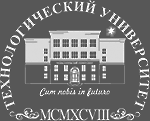 ТЕХНОЛОГИЧЕСКИЙ УНИВЕРСИТЕТРезультаты Международной Открытой Олимпиады 
Технологического университета 2020 г.12 апреля 2020 годаОбществознаниеНоминация «Таланты Подмосковья»11 класс, 2 курс СПОКак найти себя в списке: фамилии расположены в порядке убывания набранной суммы баллов; фамилии участников, набравших одинаковую сумму баллов, расположены в алфавитном порядке.№п/пСтатусФИОУчреждениеГородБаллы(max 100)ПобедительЯркинаДарина ДмитриевнаМАОУ «СОШ № 4 им. П.И. Климука»Щёлково91ПризёрII местоАрестов Фёдор ЮрьевичЩёлковский колледж ОСП 4Щёлково87ПризёрII местоЗахарова Екатерина АлександровнаКолледж  космического машиностроения и технологий (ККМТ)Королёв87ПризёрIII местоЯровенко Максим ИгоревичМБОУ «Гимназия № 11» Королёв85ПризёрIV место Дехтярев Филипп ПетровичМБОУ «СОШ № 19»Химки84ПризёрIV местоКолчина Юлия ДмитриевнаМБОУ «СОШ №2им. В.Н. Михайлова»Королёв84УчастникСамохина Дарья Артемовна МБОУ «СОШ № 4»Электросталь83УчастникЩербинин Станислав СергеевичКолледж  космического машиностроения и технологий (ККМТ)Королёв83УчастникГритчина АннаТехникум технологий и дизайна (ТТД)Королёв82УчастникКочкурова Екатерина ОлеговнаМАОУ «Гимназия № 9»Королёв79УчастникПучков Сергей СергеевичМБОУ «СОШ № 4»Фрязино75УчастникПашинова Валерия ВячеславовнаМБОУ «СОШ № 28»Мытищи69УчастникЦикина Софья АлександровнаМБОУ «СОШ № 4 им. Героя Советского Союза Ф.Т. Жарова»Шатура69УчастникМарценюкВалерий ЮрьевичМБОУ «СОШ № 2им. В.Н. Михайлова»Королёв68УчастникНезализов Виталий СергеевичКолледж  космического машиностроения и технологий (ККМТ)Королёв68УчастникКлючникова Екатерина АндреевнаМБОУ «СОШ № 2им. В.Н. Михайлова»Королёв65УчастникПлишкина Юлия ЭдуардовнаМБОУ «СОШ № 10 им. А.К. Астрахова»Мытищи64